Publicado en 33025/Ft. Lauderdale, FL USA el 09/02/2013 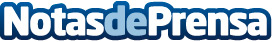 LunaSol Media Crece Sus Servicios de Correo Electrónico en América LatinaFORT LAUDERDALE, 8 de febrero de 2013 -- LunaSol Media, una agencia de mercadeo global que ofrece ventas y clientes potenciales a los anunciantes en América Latina, España y Estados Unidos, anunció la expansión de la división de marketing por correos electrónicos, permitiéndolos llegar a un público más amplio de consumidores en América Latina. El número de direcciones de correo electrónico en la base de datos LunaSol Media ha crecido un 30% a más de 25 millones de consumidores.Datos de contacto:Maria RodriguezPR305-792-8315Nota de prensa publicada en: https://www.notasdeprensa.es/lunasol-media-crece-sus-servicios-de-correo-electronico-en-america-latina Categorias: Marketing http://www.notasdeprensa.es